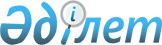 Об утверждении профессионального стандарта "Деятельность по обеспечению безопасности в чрезвычайных ситуациях"Приказ Министра внутренних дел Республики Казахстан от 18 декабря 2019 года № 1069. Зарегистрирован в Министерстве юстиции Республики Казахстан 24 декабря 2019 года № 19752.
      В соответствии с пунктом 2-1 статьи 117 Трудового кодекса Республики Казахстан от 23 ноября 2015 года, ПРИКАЗЫВАЮ:
      1. Утвердить прилагаемый профессиональный стандарт "Деятельность по обеспечению безопасности в чрезвычайных ситуациях".
      2. Комитету по чрезвычайным ситуациям Министерства внутренних дел Республики Казахстан в установленном законодательством Республики Казахстан порядке обеспечить:
      1) государственную регистрацию настоящего приказа в Министерстве юстиции Республики Казахстан;
      2) размещение настоящего приказа на интернет-ресурсе Министерства внутренних дел Республики Казахстан;
      3) в течение десяти рабочих дней после государственной регистрации настоящего приказа в Министерстве юстиции Республики Казахстан представление в Юридический департамент Министерства внутренних дел Республики Казахстан сведений об исполнении мероприятий, предусмотренных подпунктами 1) и 2) настоящего пункта.
      3. Признать утратившим силу приказ Министра внутренних дел Республики Казахстан от 16 марта 2015 года № 225 "Об утверждении профессионального стандарта "Деятельность по обеспечению безопасности в чрезвычайных ситуациях" (зарегистрированный в Реестре государственной регистрации нормативных правовых актов за № 10974, опубликован 21 мая 2015 года в Информационной правовой системе "Әділет").
      4. Контроль за исполнением настоящего приказа возложить на курирующего заместителя министра внутренних дел Республики Казахстан.
      5. Настоящий приказ вводится в действие по истечении десяти календарных дней после дня его первого официального опубликования.
      "СОГЛАСОВАН"Министерство труда исоциальной защиты населенияРеспублики Казахстан Профессиональный стандарт "Деятельность по обеспечению безопасности в чрезвычайных ситуациях" Глава 1. Общие положения
      1. Профессиональный стандарт "Деятельность по обеспечению безопасности в чрезвычайных ситуациях" предназначен для формирования образовательных программ, в том числе для обучения персонала на предприятиях, для сертификации работников и выпускников учебных заведений, для решения широкого круга задач в области управления персоналом
      2. В настоящем профессиональном стандарте применяются следующие термины, определения:
      квалификация – степень готовности работника к качественному выполнению конкретных трудовых функций;
      квалификационный уровень – совокупность требований к уровню подготовки и компетенции работника, дифференцируемой по параметрам сложности, нестандартности трудовых действий, ответственности и самостоятельности;
      трудовая функция – набор взаимосвязанных действий, направленных на решение одной или нескольких задач процесса труда;
      профессиональный стандарт – стандарт, определяющий в конкретной области профессиональной деятельности требования к уровню квалификации, компетенции, содержанию, качеству и условиям труда;
      профессия – основной род занятий трудовой деятельности человека, требующий определенных знаний, умений и практических навыков, приобретенных в результате специальной подготовки и подтверждаемых соответствующими документами об образовании;
      профессиональная группа – совокупность профессиональных подгрупп, имеющая общую интеграционную основу (аналогичные или близкие назначение, объекты, технологии, в том числе средства труда) и предполагающая схожий набор трудовых функций и компетенций для их выполнения;
      профессиональная подгруппа – совокупность профессий, сформированная целостным набором трудовых функций и необходимых для их выполнения компетенций;
      отраслевая рамка квалификаций – структурированное описание квалификационных уровней, признаваемых в отрасли;
      национальная рамка квалификаций – структурированное описание квалификационных уровней, признаваемых на рынке труда; 
      национальная система квалификаций – совокупность механизмов правового и институционального регулирования спроса и предложений на квалификации специалистов со стороны рынка труда.
      3. В настоящем профессиональном стандарте используются следующие сокращения:
      1) КС – квалификационный справочник должностей руководителей, специалистов и других служащих;
      2) ЕТКС – Единый тарифно-квалификационный справочник работ и профессий рабочих Республики Казахстан;
      3) ГДЗС – газодымозащитная служба;
      4) ЧС – чрезвычайная ситуация;
      5) СИЗОД – средства индивидуальной защиты органов дыхания;
      6) ОРК – отраслевая рамка квалификаций;
      7) НСК – национальная система квалификаций. Глава 2. Паспорт профессионального стандарта
      4. Наименование профессионального стандарта: "Деятельность по обеспечению безопасности в чрезвычайных ситуациях".
      5. Цель разработки профессионального стандарта: установить квалификационные требования к профессии в области пожарной безопасности, а также в обеспечении безопасности по предупреждению и ликвидации чрезвычайных ситуациях.
      6. Краткое описание профессионального стандарта: устанавливает требования в области профессиональной деятельности по обеспечению безопасности в чрезвычайных ситуациях, требования к содержанию, качеству, квалификации и компетенциям работников.
      7. Профессиональная группа: деятельность по обеспечению общественного порядка и безопасности.
      Профессиональная подгруппа: деятельность по обеспечению безопасности в чрезвычайных ситуациях.  Глава 3. Карточки профессий
      8. Перечень профессий:
      наладчик контрольно-измерительных приборов и автоматики, 3-5 уровень квалификации по ОРК;
      пожарный, 4-6 уровень квалификации по ОРК;
      инструктор по противопожарной профилактике, 4-6 уровень квалификации по ОРК;
      командир отделения, 3-6 уровень квалификации по ОРК;
      начальник караула, 4-6 уровень квалификации по ОРК;
      начальник службы, 5-6 уровень квалификации по ОРК. 
      Сноска. Пункт 8 – в редакции приказа Министра по чрезвычайным ситуациям РК от 29.12.2022 № 356 (вводится в действие по истечении десяти календарных дней после дня его первого официального опубликования).


      Сноска. Приложение - в редакции приказа Министра по чрезвычайным ситуациям РК от 29.12.2022 № 356 (вводится в действие по истечении десяти календарных дней после дня его первого официального опубликования).
					© 2012. РГП на ПХВ «Институт законодательства и правовой информации Республики Казахстан» Министерства юстиции Республики Казахстан
				
      Министр внутренних делРеспублики Казахстан 

Е. Тургумбаев
Утвержден
приказом Министра
внутренних дел
Республики Казахстан
от 18 декабря 2019 года № 1069Приложение
к профессиональному стандарту
"Деятельность по обеспечению
безопасности в чрезвычайных ситуациях"
Карточка профессии "Наладчик контрольно-измерительных приборов и автоматики"
Карточка профессии "Наладчик контрольно-измерительных приборов и автоматики"
Код профессии
7421-1-003
Наименование профессии
Наладчик контрольно-измерительных приборов и автоматики
Уровень квалификации по ОРК
3-5
Уровень квалификации по КС
-
Уровень профессионального образования
Общее среднее при наличии специальной подготовки и курсов обучения в специализированных центрах в области пожарной безопасности и/или специальное первоначальное обучение в организациях образования уполномоченного органа в сфере гражданской защиты. Техническое и профессиональное образование на базе основного среднего.
Трудовые функции
1. Обеспечение сроков и качества работ по ремонту и дезинфекции СИЗОД.
Трудовые функции
2. Проведение проверок СИЗОД, обеспечение правильной технической эксплуатации оборудования.
Трудовые функции
3. Организация приемочных испытаний на качество продукции химических поглотителей.
Трудовые функции
4. Организация тренировок работников противопожарных служб в непригодной для дыхания среде.
Трудовая функция 1
Обеспечение сроков и качества работ по ремонту и дезинфекции СИЗОД.
Умение и навыки:
1. Координирует работу контрольно-измерительных приборов, для определения параметров работоспособности.
2. Заправляет воздушные и кислородные баллоны.
3. Проводит техническое освидетельствование снаряжений регенеративных патронов, контрольно-измерительных приборов.
Трудовая функция 1
Обеспечение сроков и качества работ по ремонту и дезинфекции СИЗОД.
Знания:
1. Нормативные документы, касающиеся деятельности газодымозащитной службы.
2. Принцип действия контрольно-измерительных приборов.
3. Технология наполнения воздушных и кислородных баллонов.
Трудовая функция 2
Проведение проверок СИЗОД, обеспечение правильной технической эксплуатации оборудования
Умение и навыки:
1. Организует контроль технического состояния средств индивидуальной защиты органов дыхания.
2. Ведет документацию по учету закрепленных изолирующих противогазов, запасных частей к ним и их ремонта.
3. Проводит испытания химических поглотителей регенеративных патронов, кислородных и воздушных баллонов.
4. Проводит профилактический осмотр компрессорных установок.
Трудовая функция 2
Проведение проверок СИЗОД, обеспечение правильной технической эксплуатации оборудования
Знания:
1. Приказы, нормативные и методические документы, регламентирующие деятельность баз газодымозащитной службы.
2. Устройство, правила эксплуатации, ухода, ремонта и сбережения изолирующих противогазов газодымозащитной службы.
Трудовая функция 3
Организация приемочных испытаний на качество продукции химических поглотителей
Умение и навыки:
1. Готовит к эксплуатации компрессорные установки в том числе проверяет их состояние, проводит ежедневное технический осмотр, своевременно проводит их испытание на специальных приборах.
Трудовая функция 3
Организация приемочных испытаний на качество продукции химических поглотителей
Знания: 1.
Правила промышленной безопасности, регламентирующие работу с компрессорными установками и сосудами под давлением.
Трудовая функция 4
Организация тренировок работников противопожарных служб в непригодной для дыхания среде
Умение и навыки:
1. Готовит технические средства для проведения занятий.
2. Контролирует проведение занятий.
Трудовая функция 4
Организация тренировок работников противопожарных служб в непригодной для дыхания среде
Знания: 1.
Методика проведения занятий с газодымозащитниками.
2. Техника безопасности при работе в средствах индивидуальной защиты органов дыхания.
Требования к личностным компетенциям
Самоорганизация и дисциплина.
Коммуникабельность.
Аналитический склад ума.
Инициативность и ответственность.
Связь с профессиями в рамках ОРК
Командир отделения
Карточка профессии "Пожарный"
Карточка профессии "Пожарный"
Код профессии
5411-0-008
Наименование профессии
Пожарный
Уровень квалификации по ОРК
4-6
Уровень квалификации по КС
-
Уровень профессионального образования
Общее среднее образование и специальная подготовка и курсы обучения в специализированных центрах в области пожарной безопасности и/или специальное первоначальное обучение в организациях образования уполномоченного органа в сфере гражданской защиты. Техническое и профессиональное на базе основного среднего образования.
Трудовые функции
1. Проводит работы по тушению пожаров, спасению людей, эвакуации людей и материальных ценностей.
Трудовые функции
2. Проводит отработку нормативов по пожарно-спасательной подготовке.
Трудовые функции
3. Содержит в исправном состоянии пожарно-техническое вооружение и спасательное оборудование.
Трудовые функции
4. Выполняет работы по поддержанию в исправном состояния помещений и сооружений пожарного депо.
Трудовая функция 1
Проводит работы по тушению пожаров, спасению людей, эвакуации людей и материальных ценностей
Умение и навыки:
1. Определяет вид огнетушащего средства соответствующего классу пожара.
2. Проводит эвакуацию пострадавших в условиях задымления, высокой температуры, угрозы жизни при пожаре.
3. Оказывает доврачебную помощь пострадавшим.
4. Тушит пожары с использованием специальных агрегатов, механизмов и изолирующих аппаратов или выполняет обязанности всех номеров боевого расчета.
Трудовая функция 1
Проводит работы по тушению пожаров, спасению людей, эвакуации людей и материальных ценностей
Знания:
1. Знания, полученные в процессе профессиональной подготовки по тактике тушения различных объектов.
2. Знания по возможности оказания первой доврачебной помощи, безопасных методов переноски людей из зоны пожара или ЧС к месту оказания медицинской помощи, в том числе с использованием специального оборудования.
3. Знания тактики тушения, требований безопасности, наставлений, инструкций, регламентирующих деятельность противопожарной службы.
4. Знания по тушению пожаров с использованием специальных агрегатов, механизмов и изолирующих аппаратов или выполнение обязанностей всех номеров боевого расчета.
Трудовая функция 2
Производит отработку нормативов по пожарно-спасательной подготовке
Умение и навыки:
1. Отрабатывает нормативы по пожарно-спасательной подготовке, ГДЗС и приемов практического применения знаний по другим дисциплинам в работе.
2. Работает с элементарными планами и схемами населенных пунктов, объектов, систем водоснабжения, электроснабжения, а также оперативных планов и карточек пожаротушения и сценариев ликвидации ЧС, составленных на охраняемые объекты или населенные пункты.
3. Проводит тренировки в средствах индивидуальной защиты органов дыхания и зрения.
Трудовая функция 2
Производит отработку нормативов по пожарно-спасательной подготовке
Знания:
1. Знания, полученные при первоначальной подготовке и в ходе работы в подразделении.
2. Знание Государственного стандарта Республики Казахстан СТ РК ГОСТ Р 12.4.026 – 2022 "Цвета сигнальные, знаки безопасности и разметка сигнальная".
Трудовая функция 3
Содержит в исправном состоянии пожарно-техническое вооружение и спасательное оборудование
Умение и навыки:
1. Проводит работу по чистке, смазке, сборке, установке пожарно-технического вооружения и спасательного оборудования.
2. Уметь работать со слесарным оборудованием, не требующим специальной подготовки.
3. Проводит испытательные работы согласно инструкциям.
Трудовая функция 3
Содержит в исправном состоянии пожарно-техническое вооружение и спасательное оборудование
Знания: 1.
Знание инструкций по эксплуатации пожарно-технического вооружения и спасательного оборудования и специальной защитной одежды .
2. Знание инструкций и требований по испытаниям пожарно-технического вооружения и спасательного оборудования.
Трудовая функция 4
Выполняет работы по поддержанию в исправном состояния помещений и сооружений пожарного депо
Умение и навыки:
1. Поддерживает в исправном состоянии средства связи и автоматической пожарной сигнализации.
2. Уметь работать со средствами связи и оповещения.
Трудовая функция 4
Выполняет работы по поддержанию в исправном состояния помещений и сооружений пожарного депо
Знания: 1.
Знание основных требований по противопожарному режиму, инструкций действий при обнаружении, получении сообщения о пожаре или ЧС.
2. Знание требований инструкций, по действиям в случае обнаружения нарушений и противоправных действий.
Требования к личностным компетенциям
Самоорганизация и дисциплина.
Коммуникабельность.
Аналитический склад ума.
Инициативность и ответственность.
Связь с профессиями в рамках ОРК
Уровень выше
Командир отделения
Карточка профессии "Инструктор по противопожарной профилактике"
Карточка профессии "Инструктор по противопожарной профилактике"
Код профессии
3160-1-010
Наименование профессии
Инструктор по противопожарной профилактике
Уровень квалификации по ОРК
4-6
Уровень квалификации по КС
-
Уровень профессионального образования
Общее среднее, техническое и профессиональное образование повышенного уровня (специальная подготовка и курсы обучения в специализированных центрах в области пожарной безопасности и/или специальное первоначальное обучение в организациях образования уполномоченного органа в сфере гражданской защиты).
  Трудовые функции
1 Проверка состояния пожарной безопасности объекта
  Трудовые функции
2 Проведение инструктажей по мерам пожарной безопасности.
Трудовая функция 1
Проверка состояния пожарной безопасности объекта
Умение и навыки:
1. Проводит пожарно-технические обследования, выявляет нарушения норм и правил пожарной безопасности.
2. Оформляет документацию по результатам проверок, рекомендации по соблюдению требований правил пожарной безопасности.
3. Проводит анализ состояния пожарной безопасности обслуживаемых участков, секторов и объектов, готовит информации и рекомендации по устранению недостатков.
4. Оказывает содействие органам государственной противопожарной службы по разработке планов и карточек пожаротушения, делам о пожарах, авариях в рамках своих полномочий.
Трудовая функция 1
Проверка состояния пожарной безопасности объекта
Знания:
1. Требования регламентирующие деятельность в области пожарной безопасности охраняемых объектов, утвержденных приказом Министра по чрезвычайным ситуациям Республики Казахстан от 17 августа 2021 года № 405 "Об утверждении технического регламента "Общие требования к пожарной безопасности" (зарегистрирован в Реестре государственной регистрации нормативных правовых актов № 24045).
Трудовая функция 2 Проведение инструктажей по мерам пожарной безопасности
Умение и навыки:
1. Обучает мерам пожарной безопасности и действиям в случае пожара.
2. Оказывает содействие органам государственной противопожарной службы по разработке планов и карточек пожаротушения, делам о пожарах, авариях в рамках своих полномочий.
Трудовая функция 2 Проведение инструктажей по мерам пожарной безопасности
Знания:
1. Знание методических основ в проведении занятий в области пожарной безопасности.
2. Знание нормативного правового акта, регламентирующего деятельность органов государственной противопожарной службы, утвержденного приказом Министра внутренних дел Республики Казахстан от 26 июня 2017 года № 446 "Об утверждении Правил организации тушения пожаров" (зарегистрирован в Реестре государственной регистрации нормативных правовых актов № 15430). 
Требования к личностным компетенциям
Самоорганизация.
Коммуникативные.
Аналитические.
Управленческие способности.
Инициативность и ответственность.
Связь с профессиями в рамках ОРК
Командир отделения
Карточка профессии "Командир отделения"
Карточка профессии "Командир отделения"
Код профессии
5411-0-003 
Наименование профессии
Командир отделения
Уровень квалификации по ОРК
3-6
Уровень квалификации по КС
-
Уровень профессионального образования
Общее среднее образование и специальная подготовка и курсы обучения в специализированных центрах в области пожарной безопасности.
Техническое и профессиональное на базе основного среднего образования.
Трудовые функции
1. Проводит работы по тушению пожаров, спасению людей, ликвидации последствий аварий и стихийных бедствий, эвакуации людей, материальных ценностей, вскрытию и разборке конструкций с использованием ручного инструмента, пожарной техники, специальных агрегатов, механизмов, изолирующих дыхательных аппаратов, специальной защитной одежды.
Трудовые функции
2. Проводит отработку нормативов по пожарно-спасательной подготовке. 
Трудовые функции
3. Содержит в исправном состоянии пожарно-техническое вооружение и спасательное оборудование, осуществляет его техническое обслуживание, испытание и устранение неисправностей, не требующих специальной подготовки.
Трудовые функции
4. Выполняет работы по поддержанию в исправном состоянии помещений и сооружений пожарного депо при несении дежурства. 
Трудовые функции
5. Является непосредственным начальником личного состава отделения и отвечает за их действия. Он руководит работой отделения.
Трудовая функция 1 
Проведение работ по тушению пожаров, спасению людей, ликвидации последствий аварий и стихийных бедствий, эвакуации людей, материальных ценностей, вскрытию и разборке конструкций с использованием ручного инструмента, пожарной техники, специальных агрегатов, механизмов, изолирующих дыхательных аппаратов, специальной защитной одежды.
Умение и навыки: 
1. Определяет вид огнетушащего средства соответствующего классу пожара.
2. Проводит эвакуацию пострадавших в условиях задымления, высокой температуры, угрозы жизни при пожаре.
3. Оказывает доврачебную помощь пострадавшим.
4. Тушит пожары с использованием специальных агрегатов, механизмов и изолирующих аппаратов или выполняет обязанности всех номеров боевого расчета.
Трудовая функция 1 
Проведение работ по тушению пожаров, спасению людей, ликвидации последствий аварий и стихийных бедствий, эвакуации людей, материальных ценностей, вскрытию и разборке конструкций с использованием ручного инструмента, пожарной техники, специальных агрегатов, механизмов, изолирующих дыхательных аппаратов, специальной защитной одежды.
Знания:
1. Знания, полученные в процессе профессиональной подготовки по тактике тушения различных объектов.
2. Знания по возможности оказания первой доврачебной помощи, безопасных методов переноски людей из зоны пожара или ЧС к месту оказания медицинской помощи, в том числе с использованием специального оборудования.
3. Знания тактики тушения, требований безопасности, наставлений, инструкций, регламентирующих деятельность противопожарной службы.
4. Знания по тушению пожаров с использованием специальных агрегатов, механизмов и изолирующих аппаратов или выполнение обязанностей всех номеров боевого расчета.
Трудовая функция 2 
Проведение отработки нормативов по пожарно-спасательной подготовке.
Умение и навыки: 
1. Отрабатывает нормативы по пожарно-спасательной подготовке, ГДЗС и приемов практического применения знаний по другим дисциплинам в работе. 
2. Работает с элементарными планами и схемами населҰнных пунктов, объектов, систем водоснабжения, электроснабжения, а также оперативных планов и карточек пожаротушения и сценариев ликвидации ЧС, составленных на охраняемые объекты или населенные пункты.
3. Проводит тренировки в средствах индивидуальной защиты органов дыхания и зрения.
Трудовая функция 2 
Проведение отработки нормативов по пожарно-спасательной подготовке.
Знания: 
1. Знания, полученные при первоначальной подготовке и в ходе работы в подразделении.
2. Знание Государственного стандарта Республики Казахстан СТ РК ГОСТ Р 12.4.026 – 2022 "Цвета сигнальные, знаки безопасности и разметка сигнальная".
Трудовая функция 3 
Содержание в исправном состоянии пожарно-технического вооружения и спасательного оборудования, осуществлять его техническое обслуживание, испытание и устранение неисправностей, не требующих специальной подготовки.
Умение и навыки: 
1. Проводит работу по чистке, смазке, сборке, установке пожарно-технического вооружения и спасательного оборудования. 
2. Уметь работать со слесарным оборудованием не требующим специальной подготовки.
3. Проводит испытательные работы согласно инструкциям.
Трудовая функция 3 
Содержание в исправном состоянии пожарно-технического вооружения и спасательного оборудования, осуществлять его техническое обслуживание, испытание и устранение неисправностей, не требующих специальной подготовки.
Знания: 
1. Знание инструкций по эксплуатации пожарно-технического вооружения и спасательного оборудования, и специальной защитной одежды. 
2. Знание инструкций и требований по испытаниям пожарно-технического вооружения и спасательного оборудования.
Трудовая функция 4 
Выполнение работ по поддержанию в исправном состояния помещений и сооружений пожарного депо при несении дежурства.
Умение и навыки:
1. Поддерживает в исправном состоянии средства связи и автоматической пожарной сигнализации.
2. Уметь работать со средствами связи и оповещения.
Трудовая функция 4 
Выполнение работ по поддержанию в исправном состояния помещений и сооружений пожарного депо при несении дежурства.
Знания: 
1. Знание основных требований по противопожарному режиму, инструкций действий при обнаружении, получении сообщения о пожаре или ЧС. 
2. Знание требований инструкций, по действиям в случае обнаружения нарушений и противоправных действий.
Трудовая функция 5 
Является непосредственным начальником личного состава отделения и отвечает за их действия. Он руководит работой отделения.
Умение и навыки:
1. Является руководителем отделения.
Трудовая функция 5 
Является непосредственным начальником личного состава отделения и отвечает за их действия. Он руководит работой отделения.
Знания: 
1. Знание основных требований по противопожарному режиму, инструкций действий при обнаружении, получении сообщения о пожаре или ЧС. 
2. Знание требований инструкций, по действиям в случае обнаружения нарушений и противоправных действий.
Требования к личностным компетенциям
Самоорганизация. Коммуникативные. Аналитические. Управленческие способности.
Инициативность и ответственность.
Связь с профессиями в рамках ОРК
Наладчик контрольно-измерительных приборов и автоматики газодымозащитной службы.
Карточка профессии "Начальник караула"
Карточка профессии "Начальник караула"
Код профессии
1349-0-020
Наименование профессии
Начальник караула 
Уровень квалификации по ОРК
4-6
Уровень квалификации по КС
-
Уровень профессионального образования
Среднее техническое образование и специальная подготовка и курсы обучения в специализированных центрах в области пожарной безопасности.
Техническое и профессиональное на базе основного среднего образования.
Трудовые функции
1. Проводит работы по тушению пожаров, спасению людей, ликвидации последствий аварий и стихийных бедствий, эвакуации людей, материальных ценностей, вскрытию и разборке конструкций с использованием ручного инструмента, пожарной техники, специальных агрегатов, механизмов, изолирующих дыхательных аппаратов, специальной защитной одежды.
Трудовые функции
2. Проводит отработку нормативов по пожарно-спасательной подготовке. 
Трудовые функции
3. Руководит работой караула, отвечает за соблюдение личным составом и лично правил по безопасности и охране труда, безопасность личного состава, выполнение задачи по тушению пожара, сохранность пожарных автомобилей, пожарно-технического вооружения.
Трудовая функция 1 
Проведение работ по тушению пожаров, спасению людей, ликвидации последствий аварий и стихийных бедствий, эвакуации людей, материальных ценностей, вскрытию и разборке конструкций с использованием ручного инструмента, пожарной техники, специальных агрегатов, механизмов, изолирующих дыхательных аппаратов, специальной защитной одежды.
Умение и навыки: 
1. Определяет вид огнетушащего средства соответствующего классу пожара.
2. Проводит эвакуацию пострадавших в условиях задымления, высокой температуры, угрозы жизни при пожаре.
3. Оказывает доврачебную помощь пострадавшим.
4. Тушит пожары с использованием специальных агрегатов, механизмов и изолирующих аппаратов или выполняет обязанности всех номеров боевого расчета.
Трудовая функция 1 
Проведение работ по тушению пожаров, спасению людей, ликвидации последствий аварий и стихийных бедствий, эвакуации людей, материальных ценностей, вскрытию и разборке конструкций с использованием ручного инструмента, пожарной техники, специальных агрегатов, механизмов, изолирующих дыхательных аппаратов, специальной защитной одежды.
Знания:
1. Знания, полученные в процессе профессиональной подготовки по тактике тушения различных объектов.
2. Знания по возможности оказания первой доврачебной помощи, безопасных методов переноски людей из зоны пожара или ЧС к месту оказания медицинской помощи, в том числе с использованием специального оборудования.
3. Знания тактики тушения, требований безопасности, наставлений, инструкций.
4. Знания по тушению пожаров с использованием специальных агрегатов, механизмов и изолирующих аппаратов или выполнение обязанностей всех номеров боевого расчета.
Трудовая функция 2 
Проведение отработки нормативов по пожарно-спасательной подготовке.
Умение и навыки: 
1. Отрабатывает нормативы по пожарно-спасательной подготовке, ГДЗС и приемов практического применения знаний по другим дисциплинам в работе. 
2. Работает с элементарными планами и схемами населҰнных пунктов, объектов, систем водоснабжения, электроснабжения, а также оперативных планов и карточек пожаротушения и сценариев ликвидации ЧС, составленных на охраняемые объекты или населенные пункты.
3. Проводит тренировки в средствах индивидуальной защиты органов дыхания и зрения.
Трудовая функция 2 
Проведение отработки нормативов по пожарно-спасательной подготовке.
Знания: 
1. Знания, полученные при первоначальной подготовке и в ходе работы в подразделении.
2. Знание Государственного стандарта Республики Казахстан СТ РК ГОСТ Р 12.4.026 – 2022 "Цвета сигнальные, знаки безопасности и разметка сигнальная".
Трудовая функция 3 
Руководит работой караула, отвечает за соблюдение личным составом и лично правил по безопасности и охране труда, безопасность личного состава, выполнение задачи по тушению пожара, сохранность пожарных автомобилей, ПТВ.
Умение и навыки: 
1. Руководит работой караула. 
2. Отвечает за соблюдение личным составом и лично правил по безопасности и охране труда, безопасность личного состава, выполнение задачи по тушению пожара, сохранность пожарных автомобилей, пожарно-технического вооружения.
Трудовая функция 3 
Руководит работой караула, отвечает за соблюдение личным составом и лично правил по безопасности и охране труда, безопасность личного состава, выполнение задачи по тушению пожара, сохранность пожарных автомобилей, ПТВ.
Знания: 
1. Знание основных требований по противопожарному режиму, инструкций действий при обнаружении, получении сообщения о пожаре или ЧС.
2. Знание требований инструкций, по действиям в случае обнаружения нарушений и противоправных действий.
Требования к личностным компетенциям
Самоорганизация.
Коммуникативные.
Аналитические.
Управленческие способности.
Инициативность и ответственность.
Связь с профессиями в рамках ОРК
Начальник службы
Карточка профессии "Начальник службы"
Карточка профессии "Начальник службы"
Код профессии
1329-1-039 
Наименование профессии
Начальник службы
Уровень квалификации по ОРК
5-6
Уровень квалификации по КС
-
Уровень профессионального образования
Высшее техническое образование или среднее техническое образование в области пожарной безопасности.
Техническое и профессиональное на базе основного среднего образования.
Трудовые функции
1. Проводит работы по тушению пожаров, спасению людей, ликвидации последствий аварий и стихийных бедствий, эвакуации людей, материальных ценностей, вскрытию и разборке конструкций с использованием ручного инструмента, пожарной техники, специальных агрегатов, механизмов, изолирующих дыхательных аппаратов, специальной защитной одежды.
Трудовые функции
2. Проводит отработку нормативов по пожарно-спасательной подготовке. 
Трудовые функции
3. Руководит личным составом пожарной части.
Трудовая функция 1 
Проводит работы по тушению пожаров, спасению людей, ликвидации последствий аварий и стихийных бедствий, эвакуации людей, материальных ценностей, вскрытию и разборке конструкций с использованием ручного инструмента, пожарной техники, специальных агрегатов, механизмов, изолирующих дыхательных аппаратов, специальной защитной одежды.
Умение и навыки: 
1. Определяет вид огнетушащего средства соответствующего классу пожара.
2. Проводит эвакуацию пострадавших в условиях задымления, высокой температуры, угрозы жизни при пожаре.
3. Оказывает доврачебную помощь пострадавшим.
4. Тушит пожары с использованием специальных агрегатов, механизмов и изолирующих аппаратов или выполняет обязанности всех номеров боевого расчета.
Трудовая функция 1 
Проводит работы по тушению пожаров, спасению людей, ликвидации последствий аварий и стихийных бедствий, эвакуации людей, материальных ценностей, вскрытию и разборке конструкций с использованием ручного инструмента, пожарной техники, специальных агрегатов, механизмов, изолирующих дыхательных аппаратов, специальной защитной одежды.
Знания:
1. Знания, полученные в процессе профессиональной подготовки по тактике тушения различных объектов.
2. Знания по возможности оказания первой доврачебной помощи, безопасных методов переноски людей из зоны пожара или ЧС к месту оказания медицинской помощи, в том числе с использованием специального оборудования.
3. Знания тактики тушения, требований безопасности, наставлений, инструкций, регламентирующих деятельность противопожарной службы.
4. Знания по тушению пожаров с использованием специальных агрегатов, механизмов и изолирующих аппаратов или выполнение обязанностей всех номеров боевого расчета.
Трудовая функция 2 
Производит отработку нормативов по пожарно-спасательной подготовке.
Умение и навыки: 
1. Отрабатывает нормативы по пожарно-спасательной подготовке, ГДЗС и приемов практического применения знаний по другим дисциплинам в работе. 
2. Работает с элементарными планами и схемами населҰнных пунктов, объектов, систем водоснабжения, электроснабжения, а также оперативных планов и карточек пожаротушения и сценариев ликвидации ЧС, составленных на охраняемые объекты или населенные пункты.
3. Проводит тренировки в средствах индивидуальной защиты органов дыхания и зрения.
Трудовая функция 2 
Производит отработку нормативов по пожарно-спасательной подготовке.
Знания: 
1. Знания, полученные при первоначальной подготовке и в ходе работы в подразделении.
2. Знание Государственного стандарта Республики Казахстан СТ РК ГОСТ Р 12.4.026 – 2022 "Цвета сигнальные, знаки безопасности и разметка сигнальная".
Трудовая функция 3 
Руководит личным составом пожарной части.
Умение и навыки: 
1. Руководит личным составом пожарной части. 
2. Отвечает за соблюдение личным составом и лично правил по безопасности и охране труда, безопасность личного состава, выполнение задачи по тушению пожара, сохранность пожарных автомобилей, пожарно-технического вооружения.
Трудовая функция 3 
Руководит личным составом пожарной части.
Знания: 
1. Знание основных требований по противопожарному режиму, инструкций действий при обнаружении, получении сообщения о пожаре или ЧС.
2. Знание требований инструкций, по действиям в случае обнаружения нарушений и противоправных действий.
Требования к личностным компетенциям
Самоорганизация.
Коммуникативные.
Аналитические.
Управленческие способности.
Инициативность и ответственность.
Связь с профессиями в рамках ОРК
Начальник караула